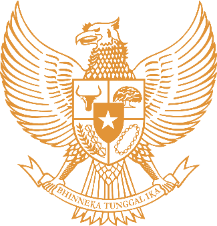 BUPATI MINAHASA TENGGARAPROVINSI SULAWESI UTARAPERATURAN DAERAH MINAHASA TENGGARA NOMOR ... TAHUN ...TENTANG...DENGAN RAHMAT TUHAN YANG MAHA ESA BUPATI MINAHASA TENGGARA,Menimbang	:	a.	bahwa …;b.	bahwa …;c.	... (dan seterusnya).Mengingat	:	1.	Undang-Undang ...;2.	Peraturan Pemerintah ...;3.	… (dan seterusnya).Dengan persetujuan bersamaDEWAN PERWAKILAN RAKYAT DAERAH KABUPATEN MINAHASA TENGGARAdanBUPATI MINAHASA TENGGARAMEMUTUSKAN:Menetapkan	:	PERATURAN BUPATI TENTANG …BAB …KETENTUAN UMUM...Pasal …...;… (dan seterusnya).BAB …(dan seterusnya)...Peraturan Daerah ini mulai berlaku pada tanggal diundangkan.Agar setiap orang mengetahuinya, memerintahkan pengundangan Peraturan Daerah ini dengan penempatannya dalam Berita Daerah Kabupaten Minahasa Tenggara.Ditetapkan di	Ratahanpada tanggal	...BUPATI MINAHASA TENGGARA,(nama jelas tanpa gelar, huruf kapital)Diundangkan di	Ratahan pada tanggal	...SEKRETARIS DAERAH KABUPATEN MINAHASA TENGGARA,(nama jelas tanpa gelar, huruf kapital)(pangkat)(NIP)LEMBARAN DAERAH KABUPATEN MINAHASA TENGGARA TAHUN ... NOMOR ...NOREG PERATURAN DAERAH KABUPATEN MINAHASA TENGGARA PROVINSI SULAWESI UTARA ... (nomor urut perda kabupaten minahasa tenggara) ... (nomor urut penyampaian perda kabupaten minahasa tenggara) ... (tahun) 